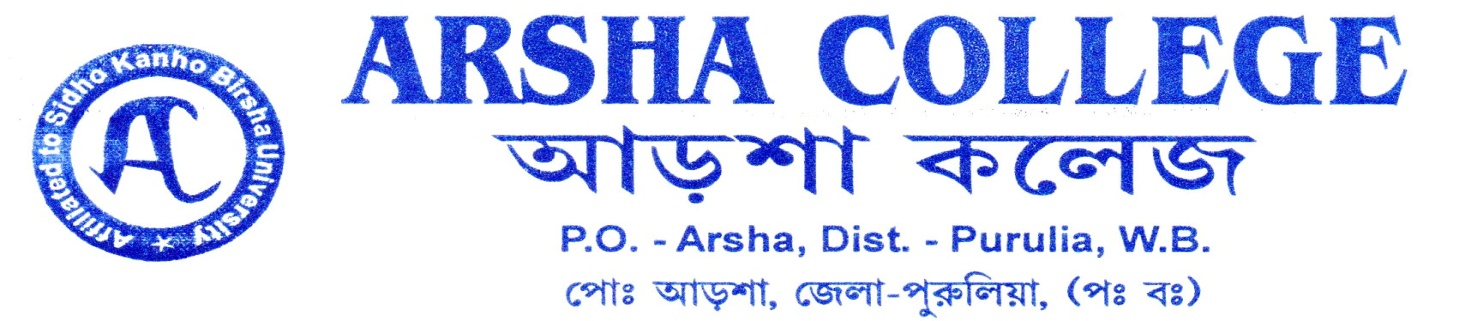 NoticeRegular / Back candidates under Sidho-Kanho-Birsha University who are interested to appear at B.A/B.Sc. Honours and program 4th  semester Examination , 2021 are hereby informed that the on-line form fill-up will be started on and from 15/07/2021 to 22/07/2021 (without fine).Fees Structure:- 1. Arts Honours – Rs.750.002. Arts Program – Rs.600.003. Geography Honours – Rs.830.004. Mathematics Honours-	 Rs.980                                    Principal                                                   Arsha College